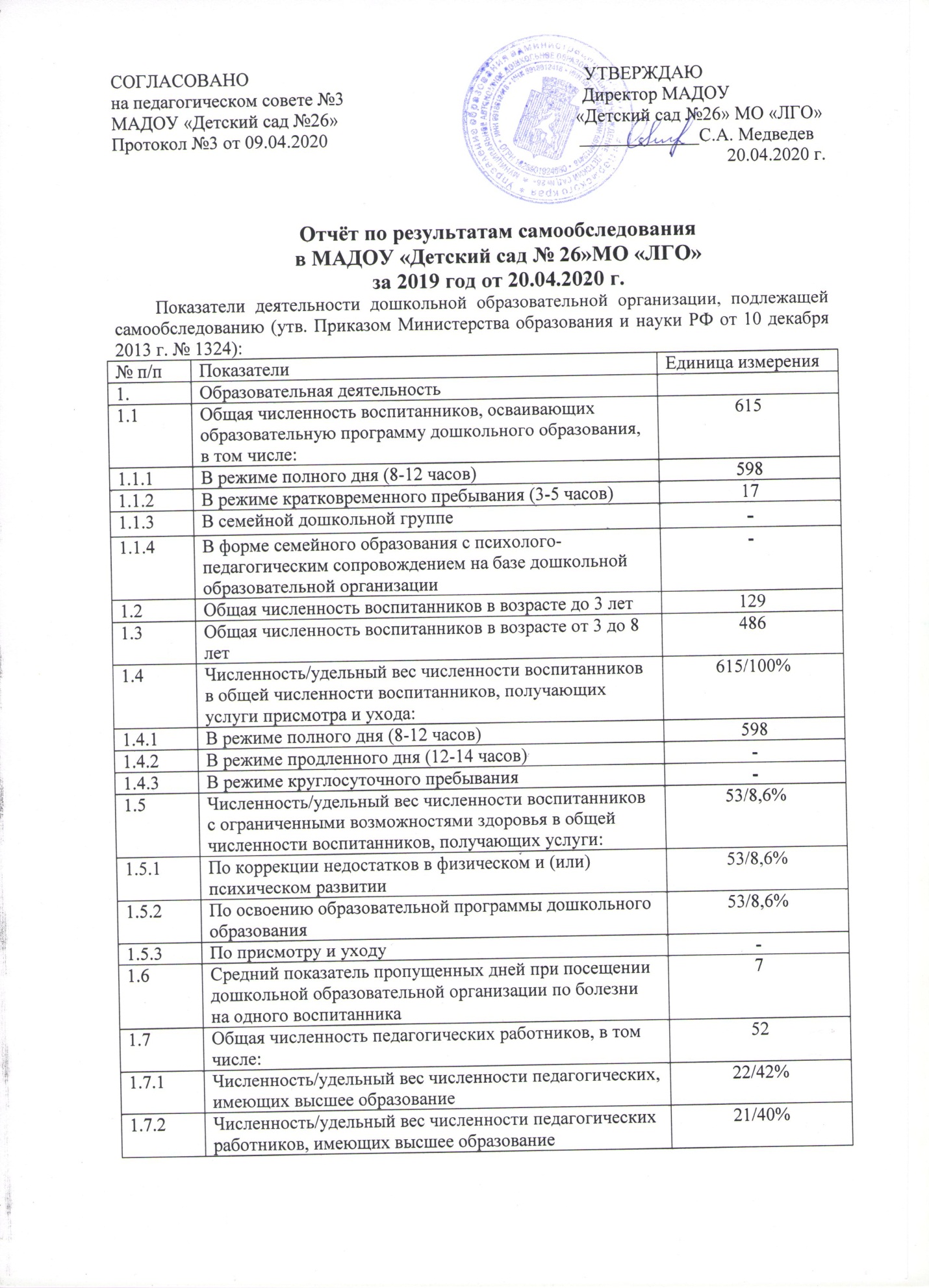 Общие сведения о дошкольном образовательном учрежденииНаименование учреждения:  муниципальное автономное дошкольное образовательное учреждение «Детский сад №26» муниципального образования «Лысьвенский городской округ. Детский сад функционирует с  1998 года.  На балансе учредителя с 1998 года. В 2015 году учреждение прошло реорганизацию в форме присоединения образовательных учреждений. С сентября 2015 года в соответствии с Уставом от 17.09.2015 года, образовательная деятельность осуществляется по адресам ул. Гайдара, д.25, ул. Энгельса, д.29, ул. Грибача, д.24, ул. Ленина, д.47 и структурном подразделении в п. Невидимка ул. Больничная, д.3.Юридический и фактический адрес: 618910, Пермский край, город Лысьва, ул. Гайдара, 25Телефоны  Общий - 8 (34249) 30203Руководитель – 8(34249) 30301Бухгалтерия – 8(34249) 30311Учредитель Учреждения:  муниципальное образование Лысьвенского городского округа.Режим работы МАДОУ: с 7.00 до 17.30 ч. Пребывание ребёнка в МАДОУ 10,5 часов.Мощность МАДОУ: Ул. Гайдара д.25  -   плановая – 313, фактическая -  313Ул. Энгельса д.29 -   плановая – 80, фактическая -  79Ул. Грибача д.24 -  плановая – 42, фактическая -  45Ул. Ленина, д.47 – плановая – 123, фактическая – 144П. Невидимка – плановая – 46, фактическая – 34.Лицензия:  № 4572 от 13.11.2015 г., серия 59Л01 № 0002445Свидетельство о внесении записи в ЕГРЮЛ: №2135918005485 от 08.05.2013 г.Свидетельство о постановке  на учет в налоговый орган: ОГРН  1025901924080 от 11.01.2000 серия 59 № 004646245Устав МАДОУ утвержден постановлением администрации города Лысьвы от № 2084 от 17.09.2015 г. Локальные акты определены Уставом учреждения и законодательством РФ. Электронная почта учреждения  -  MADOU26-lysva@yandex.ruНа основании Федерального закона от 29 декабря . N 273-ФЗ «Об образовании в Российской Федерации»; Порядка проведения самообследования образовательной организацией, утверждённым приказом Министерства образования и науки РФ от 14 июня . № 462; Постановления Правительства РФ от 5 августа . № 662 «Об осуществлении мониторинга системы образования», Приказа Министерства образования и науки РФ от 10 декабря 2013 г. № 1324, Приказа директора МАДОУ «Детский сад № 26» МО «ЛГО» «О проведении самообследования МАДОУ «Детский сад № 26» МО «ЛГО» № 72/1 от 02.04.2019 г. комиссией в составе председателя комиссии Медведева С.А., членов комиссии Литвиной И.Л., Шушалыковой О.В., Ковалевой Г.В. было проведено самообследование МАДОУ «Детский сад № 26» МО «ЛГО».В процессе самообследования была проведена оценка образовательной деятельности, системы управления организации, содержания и качества подготовки обучающихся, организации учебного процесса, качества кадрового, учебно-методического, материально-технической базы, функционирования внутренней системы оценки качества образования.  Управление Учреждением осуществляется в соответствии с законодательством Российской Федерации, Пермского края, с учётом особенностей Федерального закона «Об образовании», Федеральным Законом «Об автономных учреждениях», приказом Министерства образования и науки Российской Федерации от 30 августа 2013 г. N 1014 "Об утверждении порядка организации и осуществления образовательной деятельности по основным общеобразовательным программам - образовательным программам дошкольного образования", иными законодательными актами Российской Федерации, Уставом, локально - нормативными актами Учреждения на основе сочетания принципов единоначалия и коллегиальности.Организационная структура управления комплекса МАДОУ «Детский сад № 26» МО «ЛГО» представляет собой совокупность всех его систем и органов с присущими им функциями. Административное управление осуществляет директор, который является единоличным исполнительным органом Учреждения, назначенный на должность Учредителем. Учреждение имеет управляемую и управляющую системы. Управляемая система состоит из взаимосвязанных между собой  коллективов комплекса: педагогического, финансово-кадрового, обслуживающего. Управляемая система представлена 3 уровнями.1 уровень – административные работники: - заместитель директора по АХЧ;- заместитель директора по ВМР;- старшие воспитатели. Они являются основными управляющими системы 1 уровня согласно функциональным обязанностям, осуществляющими образовательную деятельность по указанным адресам.- главный бухгалтер.Непосредственное управление происходит на 1 уровне. Директор реализует управленческие решения через распределение обязанностей между административными работниками с учетом их подготовки, опыта, а так же структуры МАДОУ. Административные работники осуществляют свою деятельность по адресам ул. Гайдара, д.25, ул. Энгельса, д.29, ул. Грибача, д.24, ул. Ленина, д.47 и структурном подразделении в п. Невидимка ул. Больничная, д.3.2 уровень представлен:- педагогами:воспитателями;специалистами (музыкальные руководители, инструкторы по физической культуре (плаванию), учителя-логопеды, психологи, учитель-дефектолог, социальный педагог);- бухгалтерами;- завхозами;- секретарем,- делопроизводителем.3 уровень:- младший обслуживающий персонал (младшие воспитатели, помощники воспитателей, работники пищеблока, кладовщик, работники по обслуживанию здания, рабочие по стирке и ремонту белья)Управляющая система представлена коллегиальными органами управления Учреждения, обеспечивающими государственно - общественный характер управления:- Общее собрание работников Учреждения,- Наблюдательный совет,- Педагогический совет. По инициативе родителей созданы родительские комитеты групп.Важным в системе управления МАДОУ является создание механизма, обеспечивающего включение всех участников образовательных отношений (воспитанники и их родители, педагоги) в управление Учреждением. Общая численность воспитанников, осваивающих образовательную программу – 615 детей., из них 53 ребенка  осваивают адаптированные общеобразовательные программы ДО для детей с ОВЗ.В режиме полного дня функционирует 25 группы:групп раннего возраста: 4,групп младшего возраста: 4,групп среднего возраста: 4,групп старшего возраста: 4,групп подготовительных к школе:  5,разновозрастная группа: 4, Имеется группа кратковременного пребывания – 1 (режим работы – 4 часа). Из этого количества групп 9 являются комбинированными (в том числе с детьми ОВЗ, инвалидами): 1 младшая, 2 средние, 2 старшие, 2 подготовительные, 2 разновозрастные группы.Планируется на 2020-21 учебный год: муниципальный заказ:  601 детей. Общее количество групп – 24.Прием воспитанников осуществляется на основании Положения о порядке комплектования муниципальных образовательных учреждений Лысьвенского городского округа, направления Управления образования администрации г. Лысьвы, заявления от родителей (законных представителей) ребенка, приказа о приеме (зачислении) лица для обучения в ДОО. Отчисление воспитанников происходит в связи с выбыванием ребенка:- в связи с получением дошкольного образования (завершением обучения),- досрочно по основаниям, установленным законодательством об образовании.Комплектование групп осуществляется по возрастному принципу в соответствии с требованиями СанПиН 2.4.1.3049-13, Федеральным законом от 29.12.2012 г. № 273-ФЗ «Об образовании в Российской Федерации».Образование осуществляется на русском языке.В 2019 году в МАДОУ «Детский сад № 26» МО «ЛГО» образовательная деятельность осуществляется в соответствии с основной образовательной программой МАДОУ " Детский сад № 26" МО "ЛГО". Программа разработана с учётом  учебно-методического комплекта, предложенного основной общеобразовательной программой ДО «От рождения до школы»  под редакцией Н.Е.Вераксы,  М. А. Васильевой, Т. С. Комаровой. Вариативная часть ООП ДО представлена учебно-методическим комплектом, предложенного парциальной образовательной программой речевого развития «Обучение дошкольников грамоте», автор Н.С. Дурова, а также УМК «Дорогою доюра» (социально-коммуникативное развитие), автор Коломийченко..Целью программы в соответствии с ФГОС ДО является проектирование социальных ситуаций развития ребенка и развивающей предметно-пространственной среды, обеспечивающих позитивную социализацию, мотивацию, поддержку индивидуальности, развитие способностей детей раннего и дошкольного возраста в процессе специфических видов деятельности.Цель программы достигаются через решение следующих задач:- охраны и укрепления физического и психического здоровья детей, в том числе их эмоционального благополучия;- обеспечения равных возможностей полноценного развития каждого ребёнка в возрасте от 1 года до 8 лет, независимо от места проживания, пола, нации, языка, социального статуса, психофизиологических особенностей (в том числе ограниченных возможностей здоровья);- обеспечение преемственности целей, задач и содержания дошкольного общего и начального общего образования;- создания благоприятных условий развития детей в соответствии с его возрастными и индивидуальными особенностями и склонностями развития способностей и творческого потенциала каждого ребёнка как субъекта отношений с самим собой, другими детьми, взрослыми и миром;- объединения обучения и воспитания в целостный образовательный процесс на основе духовно-нравственных и социокультурных ценностей и принятых в обществе правил и норм поведения в интересах человека, семьи, общества;- формирования общей культуры личности детей, развития их социальных, нравственных, эстетических, интеллектуальных, физических качеств, инициативности, самостоятельности и ответственности ребёнка, формирования предпосылок учебной деятельности;- формирования образовательной программы с учётом образовательных потребностей и способностей детей;- формирования образовательной среды, соответствующей возрастным, индивидуальным, психологическим и физиологическим особенностям детей, с максимальным привлечением к сетевому взаимодействию объектов социокультурного окружения и их ресурсов;- обеспечения психолого-педагогической поддержки семьи и повышения компетентности родителей (законных представителей) в вопросах развития и образования, охраны и укрепления здоровья детей.Программа разработана в соответствии с Федеральным законодательством: Федеральный закон  «Об образовании в Российской Федерации»  от 29.12.2012 №273-ФЗ,  в ред.  от 23.07.2013 N 203-ФЗ; Постановление «Об утверждении СанПиН 2.4.1.3049-13 «Санитарно-эпидемиологические требования к устройству, содержанию и организации режима работы дошкольных образовательных организаций» от 15.05.2013 №26; Приказ Министерства образования и науки Российской Федерации от 23.11.2009 г. N 1155 «Об утверждении и введении в действие федеральных государственных требований к структуре основной общеобразовательной программы дошкольного образования»; Концепция содержания непрерывного образования (дошкольное и начальное звено) (утверждена ФКС по общему образованию МО РФ 17.06.2003).Также в МАДОУ реализуются адаптированные основные образовательные программы для детей: с ТНР, сформированная учетом методического комплекта, предложенного «Примерной адаптированной программой коррекционно-развивающей работы в группе компенсирующей направленности ДОО для детей с ТНР (общим недоразвитием речи) с 3 до 7 лет Н.В. Нищевой; с ЗПР, РАС, УО, слабовидящих, слабослышащих.При анализе результативности участия коллектива и воспитанников в мероприятиях разного уровня за 2019 год были получены следующие результаты:Участие и достижения детей в городских конкурсах, акциях, выставкахВзаимодействие с родителями воспитанниковВсего: 615 семейХарактеристика семей воспитанников:- Возраст родителей: моложе 20 – 0,2%, от 20 до 30  лет – 40,4%, от 30 до 40 лет – 51,8%, старше 40 лет – 7,6%- Состав семей: полные семьи – 85%, неполные – 15%, многодетные – 74 семьи, опекаемые – 7 семей, СОП – 7 семей, «группа риска» - 7 семей.- Социальный статус родителей: рабочие  - 57,8%, служащие – 20,8%, ИП -4%, безработные  - 8,3%%, декретный отпуск по уходу за ребенком – 8,1%.- Образование: учащиеся – 0,5%,  неполное среднее – 4,4%, среднее -  12%, среднее профессиональное – 64%, высшее – 19,7%.Таким образом, контингент воспитанников социально благополучный; преобладают дети из полных семей.Приоритетными формами взаимодействия  с родителями являются следующие:Мастер-классыКруглые столыПрактикумыГостиныеСОДДень открытых дверейСовместные детско-родительские выставки, акцииСайт МАДОУ (обратная связь)Закрытые группы в контактеОфициальная группа ДОУ в ВКНаглядная информацияВ течение учебного года в фойе корпусов детского сада организовывались выставки детского и совместного с родителями творчества, фотовыставки, соревнования, : Кадровое обеспечениеВ дошкольном учреждении сложился стабильный, высококвалифицированный, педагогический коллектив. МАДОУ укомплектовано педагогическими кадрами на 100%. В настоящее время в учреждении работают 117 сотрудников, из них 52 - педагогические работники. Обслуживающим персоналом детский сад обеспечен  полностью.Образовательный уровень, уровень квалификации и педагогический стаж педагогов являются достаточными для обеспечения образовательного процесса.Образовательный процесс в 2019 году  осуществляет 52 педагогов.Из них: - 4 старших воспитателя,- 5 музыкальных руководителей (+ 1 - внешний  совместитель), - 3 инструктора по физической физкультуре, - 1 инструктор по физической культуре (плавание),- 2 учителя-логопеда,- 2 педагога-психолога, - 1 социальный педагог,- 1 учитель-дефектолог,  - 33 воспитателей.Средний возраст педагогов – 41 год.Стаж педагогической деятельности56% педагогического коллектива составляют опытные педагоги со стажем работы от 10 лет и выше. Образовательный уровень педагоговПрофессиональный уровень педагогов Аттестовано в 2019 году 12 педагогов:- на высшую квалификационную категорию – 2,- на первую квалификационную категорию – 5, - на СЗД – 5.Качественный потенциал педагогического состава на среднем уровне. Имеют категорию 17  педагогов. Задачи работы МАДОУ в 2018–2019  учебном году и степень их реализацииПриоритетные направления деятельности: Выполнение образовательной программы ДОУ  по образовательным областям и годовым задачам ДОУ.Обеспечение здоровья и здорового образа жизни дошкольников.Совершенствование системы взаимодействия с родителями воспитанников путем создания семейных клубовКачественная подготовка детей к обучению в школе.Рост профессионального мастерства педагогов, их аттестация и повышение квалификации.Приведение РППС в ДОУ в соответствие требованиям ФГОС ДО.Цель работы на 2019 год: Создание условий для организации эффективной образовательной работы, в т.ч. с использованием технологии социально-педагогического партнерства семьи и ДОУ и технологии проектной деятельности, на основе  повышения профессиональной компетентности педагогов и качественного методического сопровождения.Задачи:Оптимизировать работу по обновлению предметно-пространственной образовательной среды в ДОУ путем  внедрения алгоритма насыщения предметно-пространственной среды развития в соответствии требованиям ФГОС ДО и  тематическим  планированием.Совершенствовать  систему  работы  по  здоровьесбережению  воспитанников  ДОУ  через  реализацию  краткосрочных образовательных практик и спортивно-физкультурных проектов по созданию оздоровительного (физического и психологического) климата в учреждении.Формировать у дошкольников  способности к установлению правильных взаимоотношений и общения со сверстниками и взрослыми  как главным факторам адекватной адаптации к социальной жизниПовышать уровень профессионализма педагогов через участие в проектах и конкурсах  разного уровня.За 2019 учебный год повысили свою квалификацию на КПК, семинарах по ФГОС ДО 43 педагогов – 83% от общего числа. На сегодняшний день  100% педагогов имеют удостоверение о прохождении курсовой подготовки (за последние 3 года). Прохождение курсовой подготовки педагогами МАДОУ «Детский сад № 26» МО «ЛГО» за 2018-2019  учебный годПовышение профессионального мастерства педагогов в МФ города:участие в ГМФ зам по МР, ГМФ зам. по ВР - 1;участие в ИМС социальных педагогов – 1;участие в ПДС «Профилактическая работа в ДОУ с семьями, находящимися в группе риска» - 1;участие в ПГ «Педагогический консилиум» - 2;участие в ГМФ логопедов ДОУ – 2;участие в ГМФ психологов – 2;участие в РПМ воспитателей групп раннего возраста - 1; участие в ГМФ музыкальных руководителей – 2;участие в РМО инструкторов по ФИЗО ДОО - 3.Общая площадь помещений МАДОУ «Детский сад № 26» МО «ЛГО», в которых осуществляется образовательная деятельность, составляет 5304 кв.м. Площадь помещений для организации дополнительных видов деятельности воспитанников – 339 кв.м.Детский сад располагает необходимой материальной базой для полноценного развития детей и осуществления образовательного процесса.В детском саду имеются: групповые помещения – 26кабинет директора  - 1методический кабинет – 3кабинет логопеда – 2кабинет психолога – 1 кабинет зам.директора по АХЧ – 1кабинет зам. по ВМР – 1 музыкальный зал – 3кабинет музыкального руководителя – 1 плавательный бассейн - 1пищеблок - 5прачечная - 1медицинский блок - 5кабинет бухгалтерии – 1Здания учреждения располагаются на отдельных участках, с ограждением по всему периметру. Здания детского сада капитального исполнения, двухэтажные. Групповые ячейки изолированы, принадлежат каждой детской группе. Сопутствующие помещения (медицинского назначения, пищеблок, прачечная) соответствуют требованиям. Площади музыкальных  залов,  бассейна, групповых помещений соответствуют норме.  Во всех зданиях соблюдается температурный режим, относительная влажность воздуха, режим проветривания в групповых помещениях.В 2018-19 учебном году в ДОУ проводились следующие работы:- косметический ремонт групповых ячеек и туалетов в здании по ул. Энгельса, 29- косметический ремонт бассейна- локальная замена ламп искусственного освещенияПриобрели на комплекс: - подписка на учебные издания на сумму 22177 руб.- канцелярские принадлежности для организации ОП  на сумму 219556,22 руб.- игровое оборудование  на сумму 298206 рублей- спортивное оборудование  на сумму 10600 руб.- мониторы на сумму 15600 руб.- комплектующие к компьютерам на сумму 31124 руб.Итого в 2019 году было запланировано и израсходовано средств для приобретения основных средств и материальных запасов на сумму 597266,22 руб.На территории МАДОУ находятся 25 игровых площадок, спортивные площадки, которые озеленены, оснащены спортивным  оборудованием  и игровыми  постройками, имеются цветники. Проектирование и организация предметно-развивающей среды в МАДОУ  осуществляется в соответствии с ФГОС ДО и требованиями СанПин. В детском саду создана хорошая развивающая предметно-пространственная среда, способствующая реализации личностно-ориентированного взаимодействия педагогов и детей: в группе организованны центры, дидактический и игровой материал подобран по возрасту. Для занятий по интересам в группе имеются творческие, игровые, исследовательские центры,  физкультурные центры. Приобретены  в группы новые игрушки, пособия, мебель.В методических кабинетах отведено место для самообразования педагогов и специалистов, в свободном доступе для них находится компьютер с программным обеспечением, принтер, сканер, имеется  доступ к сети  Интернет.Все основные помещения МАДОУ имеют естественное освещение. Уровни естественного и искусственного освещения  соответствуют требованиям СанПиН.Требования охраны жизни и здоровья воспитанников и работников учреждения соответствуют нормам пожарной и электрической безопасности, требованиям охраны труда работников. Работники знают и соблюдают правила пожарной безопасности, правила личной гигиены (регулярно проводятся плановые и внеплановые инструктажи). Осуществляется постоянная охрана учреждения и видеонаблюдение.В МАДОУ созданы условия для обеспечения безопасности воспитанников и персонала – соблюдаются меры безопасности жизнедеятельности всех участников образовательного процесса: реализуется комплексный план по безопасности с сотрудниками МАДОУ; по профилактике ПДД и пожарной безопасности с воспитанниками; проводятся мероприятия в рамках месячников «Гражданской обороны», «Неделя безопасности», акций «Внимание, дети», «Осторожно, дорога», «День защиты детей» и т.п.Большое значение в МАДОУ уделяется охране жизни и здоровья детей. Соблюдается режим дня, проводятся закаливающие и профилактические мероприятия с детьми. Во всех группах оформлены физкультурные центры, помещается информация для родителей  от медицинских работников, инструктора по физической культуре. В МАДОУ оформлен «Уголок безопасности дорожного движения», в котором замена информации производится ежеквартально. С воспитанниками систематически проводятся мероприятия согласно годовому плану работы по обучению правилам дорожного движения и предупреждению детского травматизма.Однако на  сегодняшний день существует ряд пробелов  в материально-техническом обеспечении МАДОУ:- игровое оборудование в  группах недостаточно отвечает санитарно-эпидемиологическим правилам и нормативам.- в группах создано игровое пространство, однако соответствие  игрового оборудования согласно перечню учебно-материального обеспечения составляет в целом 90 %;- оснащение кабинетов узких специалистов не соответствует требованиям для работы с детьми ОВЗ, отсутствует необходимый перечень методической литературы и УМК для работы с детьми данных категорий, 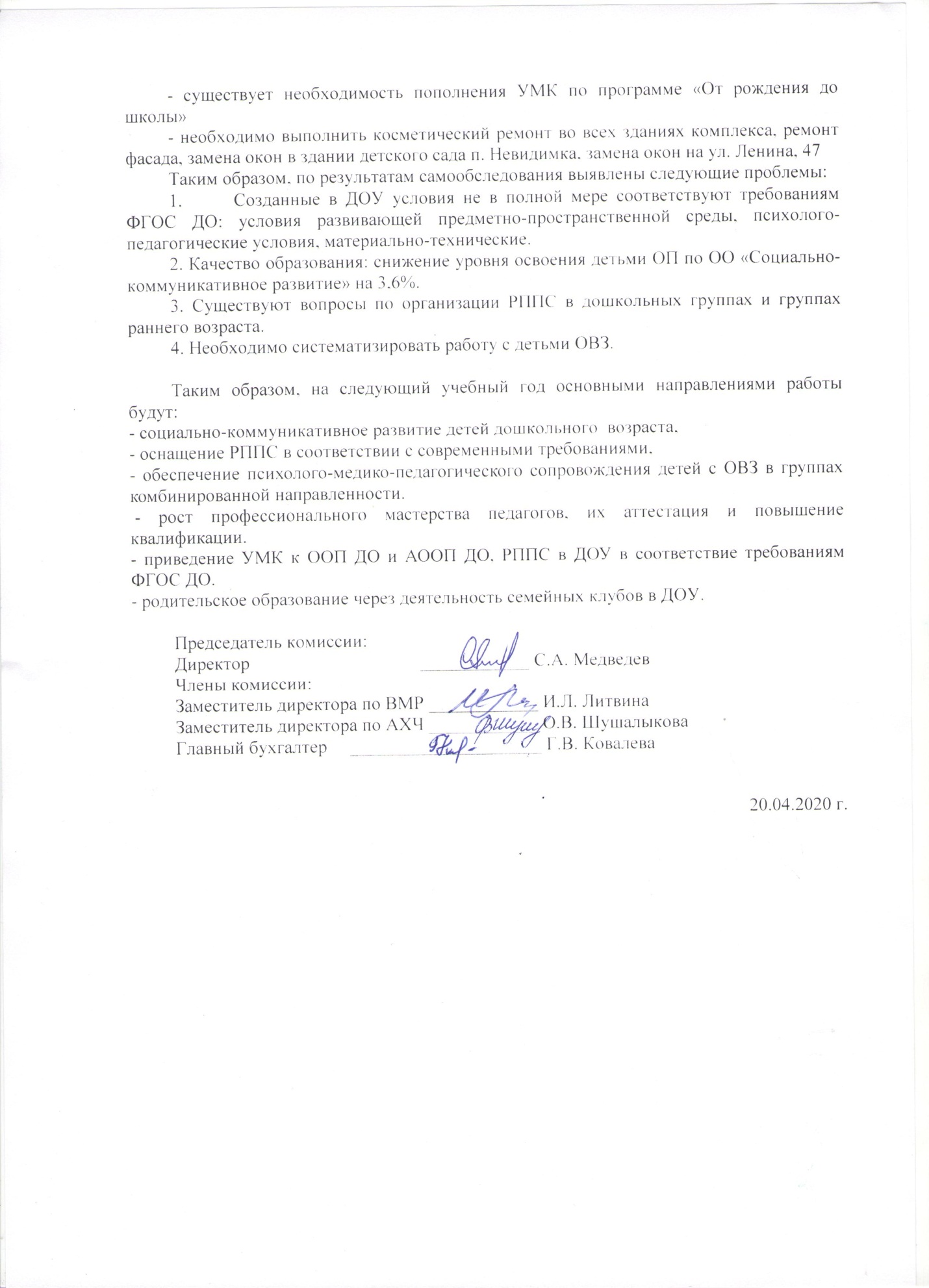 педагогической направленности (профиля)1.7.3Численность/удельный вес численности педагогических работников, имеющих среднее профессиональное образование30 / 58%1.7.4Численность/удельный вес численности педагогических работников, имеющих среднее профессиональное образование педагогической направленности (профиля)30/58%1.8Численность/удельный вес численности педагогических работников, которым по результатам аттестации присвоена квалификационная категория, в общей численности педагогических работников, в том числе:28 / 54%1.8.1Высшая2 / 4%1.8.2Первая 15 / 29%1.9Численность/удельный вес численности педагогических работников в общей численности педагогических работников, педагогический стаж работы которых составляет:1.9.1До 5 лет13 / 25%1.9.2Свыше 30 лет6 / 11,5%1.10Численность/удельный вес численности педагогических работников в общей численности педагогических работников в возрасте до 30 лет9 / 17%1.11Численность/удельный вес численности педагогических работников в общей численности педагогических работников в возрасте от 55 лет8 / 15%1.12Численность/удельный вес численности педагогических и административно-хозяйственных работников, прошедших за последние 5 лет повышение квалификации/профессиональную переподготовку по профилю педагогической деятельности или иной осуществляемой в образовательной организации деятельности, в общей численности педагогических и административно-хозяйственных работников52/100% / 10/19%1.13Численность/удельный вес численности педагогических и административно-хозяйственных работников, прошедших повышение квалификации по применению в образовательном процессе федеральных государственных образовательных стандартов в общей численности педагогических и административно-хозяйственных работников52/100%1.14Соотношение «педагогический работник/воспитанник» в дошкольной образовательной организации52/6151.15Наличие в образовательной организации следующих педагогических работников:1.15.1Музыкального руководителяда1.15.2Инструктора по физической культуреда1.15.3Учителя-логопедада1.15.4Логопеда да1.15.5Учителя-дефектологада1.15.6Педагога-психологада2.Инфраструктура 2.1Общая площадь помещений, в которых осуществляется образовательная деятельность, в расчете на одного воспитанника5304/8,84 2.2Площадь помещений для организации дополнительных видов деятельности воспитанников3392.3Наличие физкультурного заланет2.4Наличие музыкального залада 2.5Наличие прогулочных площадок, обеспечивающих физическую активность и разнообразную игровую деятельность воспитанников на прогулкеда УровеньОбразовательные областиОбразовательные областиОбразовательные областиОбразовательные областиОбразовательные областиУровеньХудожественно-эстетическоеСоциально-коммуникативноеФизическое развитиеПознавательное развитие Речевое развитиеМуниципальный1. Конкурс детского вокального исполнительства «Золотой голосок» (4 участника).2. Конкурс детского конкурса «Лысьва -город детства и добра» (4 участника).3. Городская выставка творческих работ «Бумажная вселенная» (13 участника).4. Городская выставка творческих работ «Зимняя сказка» (4 участника).5. Изготовление игрушек для городской ёлки (56 участников).Спортивное многоборье (10 участников. 4 место в командном зачёте).Открытые соревнования по плаванию среди детей старшего дошкольного возраста «Лучший маленький пловец» (4 участника).1. Шашечный турнир (3 участника, в т.ч. 1 и 3 место).2. Интеллектуальный конкурс «Умники и умницы» (4 участника).3. Муниципальный этап соревнований по образовательной робототехнике «ИКаРёнок» (2 участника).1. Конкурс чтецов (3 участника).№п/пВсего детей в группах600(100%)- девочек295 (48%)- мальчиков320 (52%)1.Спортивные соревнования для средних групп «Папа, мама, я – спортивная семья»2.Спортивные соревнования для старших групп «Всей семьей навстречу ГТО»3.Соревнования «Маленький пловец»4.Малые летние Олимпийские игры5.Квест – игры «Лабиринты добра и взаимовыручки»6Семейный квест7выставка рисунков «Дошкольным работникам посвящается…»8выставка «Чудеса с грядки» (детско-родительская)9«Наша семейная гордость!» (фотоколлажи)10выставка рисунков, плакатов «У войны не детское лицо»11«Семья глазами ребенка» (рисунки детей из семей ГР и СОП)12Квест-игра «Вместе с мамой» (конкурс, детско-родительский)13«Война глазами детей» (рисунки, детско-родительская)14«Дети и родители – один мир» (детско-родительская)15«Подари мне, Дед Мороз…»Педагогический  стажКоличество%До 5 лет1325От 5 до 10 лет1019От 10 до 15 лет917От 15 до 20 лет 510От 20 и более1529ОбразованиеКоличество%Высшее педагогическое2140Среднее специальное педагогическое 3058КатегорияКоличество%Высшая24Первая1529Соответствие занимаемой должности1223Без категории2344№Годовые задачиОрганизационно-педагогические мероприятияРабота с родителями1.Оптимизировать работу по обновлению предметно-пространственной образовательной среды в ДОУ путем  внедрения алгоритма насыщения предметно-пространственной среды развития в соответствии требованиям ФГОС ДО и  тематическим  планированием.        - Организация метод. объединения «Изюминка»;- Тематический контроль «Соответствие среды требованиям ФГОС»;- Консультация «РППС с учетом ФГОС»- Семинар-практикум «Технологическая карта развития среды группы» -Консультации с  педагогами-Кейс материалов «Из опыта работы педагогов ДОО»- реализация детско-взрослого педпроекта «Калейдоскоп игр»- Смотр-конкурс «Группа-2018: перезагрузка»- Смотр уголков «Пермский край – мой родной край»Выставка «Подарок детском у саду на день рождения»Выставка рисунков «Мой любимый детский сад»Конкурс макетов и наглядностиМесячники по благоустройству территории Смотр-конкурс «Нетрадиционное оборудование своими руками»2.Совершенствовать  систему  работы  по  здоровьесбережению  воспитанников  ДОУ  через  реализацию  краткосрочных образовательных практик и спортивно-физкультурных проектов по созданию оздоровительного (физического и психологического) климата в учреждении.- Разработка методических тем по приобщению участников к ЗОЖ- Неделя здоровья для педагогов «Все сдаем ГТО!». -   Консультации «Здоровьесберегающие технологии в ДОУ в условиях реализации ФГОС», «Практические основы физического воспитания»- Реализация методических тем;- Педсовет «Оптимизация процесса здоровьесбережения и здоровьесохранения дошкольников и педагогов в детском саду и семье»  - Подготовка РППС в группах;- Смотр-конкурс Центров здоровья в группах «Здоровый интерес»- Организация деятельности рабочей группы по подготовке конференции по здоровьесбережению;- МО «Антистресс»;- разработка положений к спортивным соревнованиям в ДОУ- Курсовая подготовка  педагогов;- Конкурсное движение детей и родителей, педагогов  в мероприятиях различного уровня;- Социальное партнёрство с ФОК, стадионом.- участие родителей в конкурсах, соревнованиях разного уровня- анкетирование родителей- участие в родительских собраниях по теме- конференция по здоровьесбережению- Смотр-конкурс «Нетрадиционное оборудование своими руками»3.Формировать у дошкольников  способности к установлению правильных взаимоотношений и общения со сверстниками и взрослыми  как главным факторам адекватной адаптации к социальной жизни- Разработка методических тем по совершенствованию  и систематизации работы - Реализация методических тем;- МО «Пойми меня!»- Педагогический совет  «Развитие общения и взаимодействия ребёнка со взрослыми и сверстниками как условие успешной социализации»;- Рисунки детского творчества «Мои друзья», «Хорошо быть добрым»- Консультации, семинары для педагогов «Общение со сверстниками как важный фактор развития личности ребёнка и социализации его в обществе»,«Растим добро»- Взаимопросмотры этических бесед- Квест – игры «Лабиринты добра и взаимовыручки»-Кейс материалов - Открытые показы педагогов (специалистов) нетрадиционных форм взаимодействия с детьми;-Курсовая подготовка педагогов;- Конкурсное движение различного уровня среди детей и родителей, педагогов.-Открытые показы для родителей;- Участие в конкурсах и выставках различного уровня.-  анкетирование родителей- квест «Вместе с мамой»- викторина «Этот мир придуман не нами»- Выставка «Умелые руки не знают скуки»4.Повышать уровень профессионализма педагогов через участие в проектах и конкурсах  разного уровня.Участие в проекте «Родительские университеты» Участие в конкурсе «Икаренок» Участие в конкурсе «Воспитатель года».Участие педагогов в Краевом семейном форуме Участие в проекте «Читающая мама-читающая страна»Участие в «В поисках смыслов»----№Ф.И.О. сотрудника прошедшего курсыТема курсовКол-во часов1Конькова Н.В.ПП «Дефектология»600225 педагогов Семейные клубы243. 20 педагоговдругие16-72